RAZLAGA NEKATERIH KLJUČNIH LIKOV KMET POLDE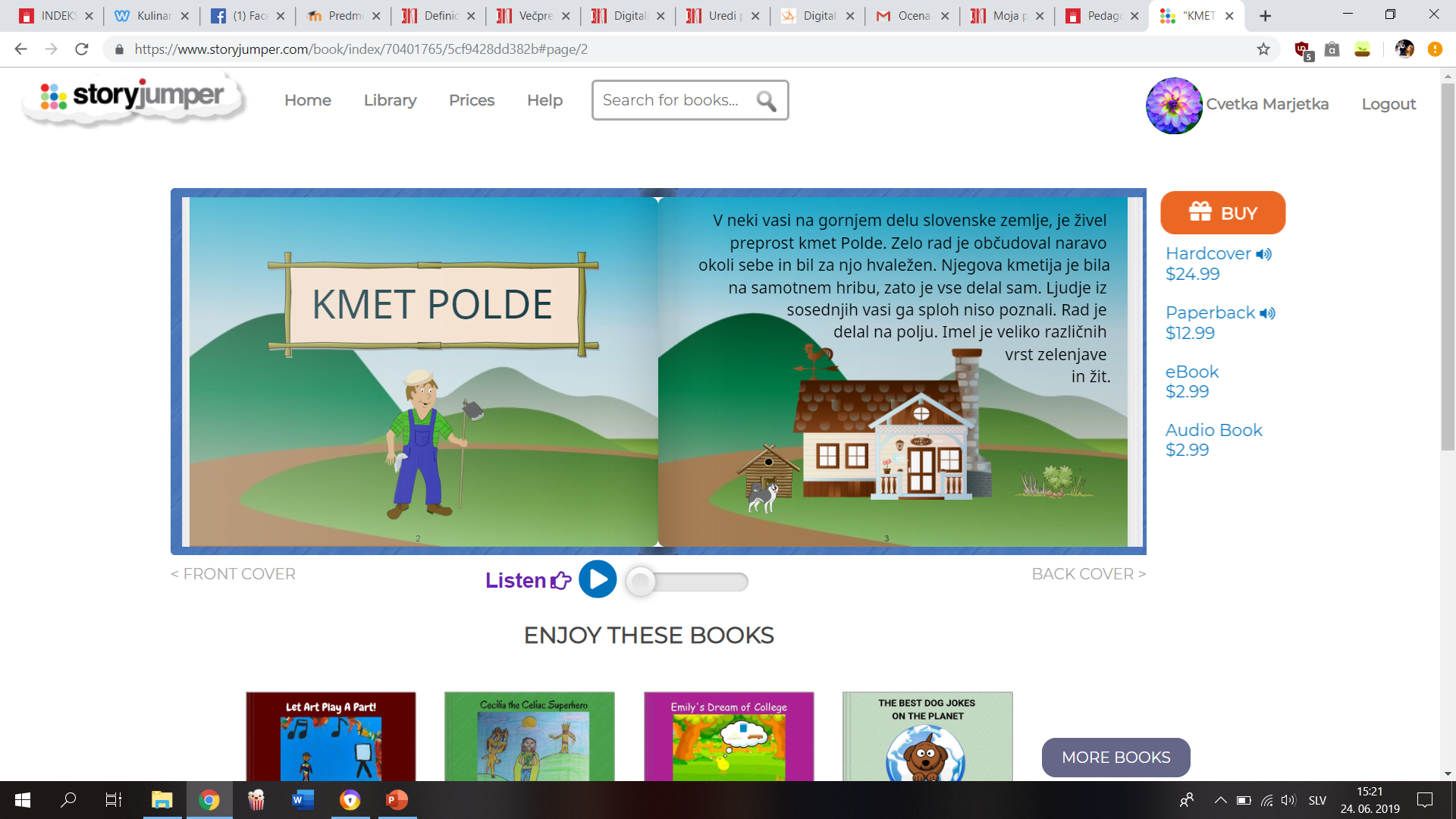  NJEGOVA HIŠA PSIČKA NELI IN NJENA UTICA    LJUDJE, KI SO PRIŠČI NA POMOČ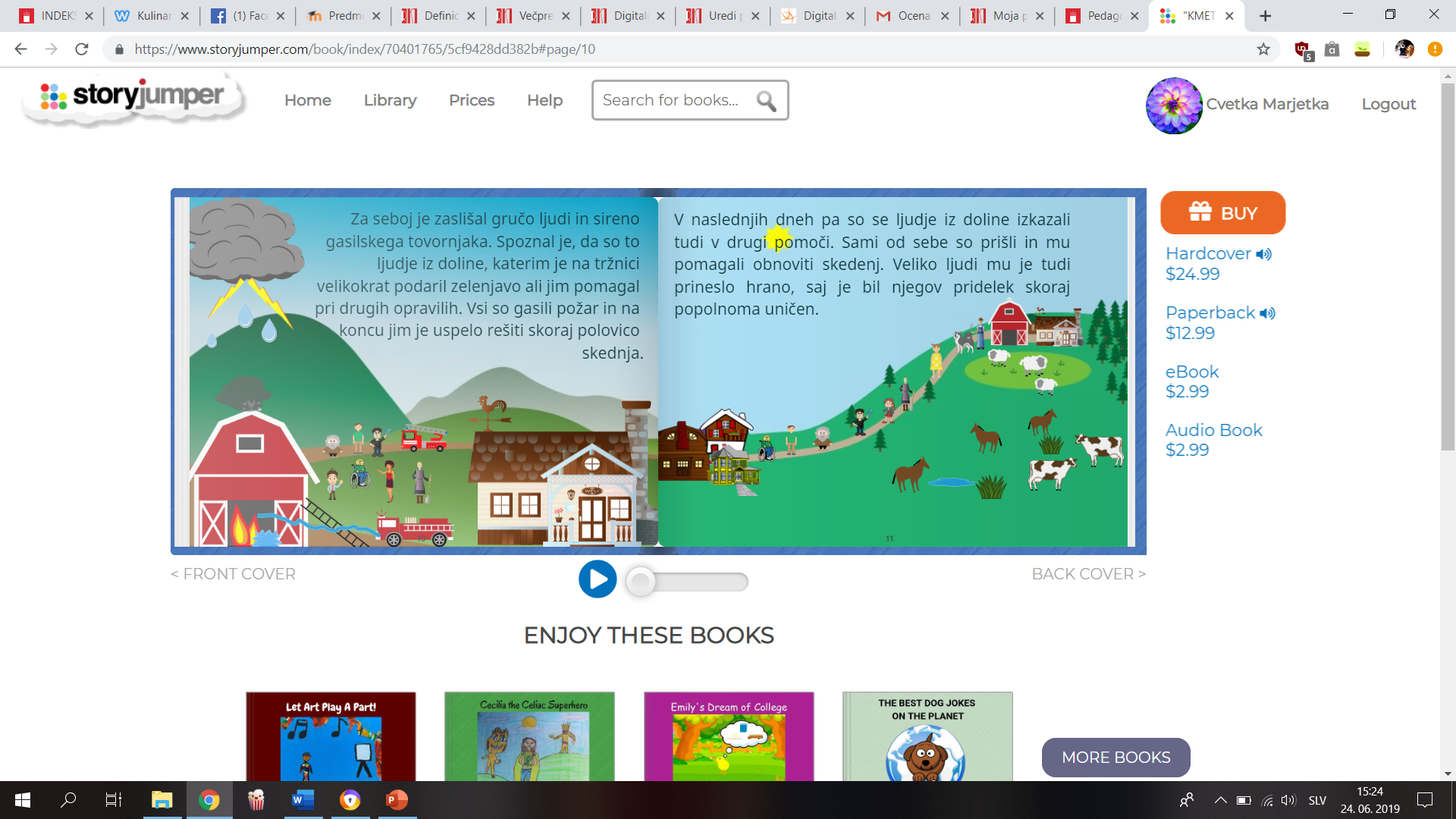 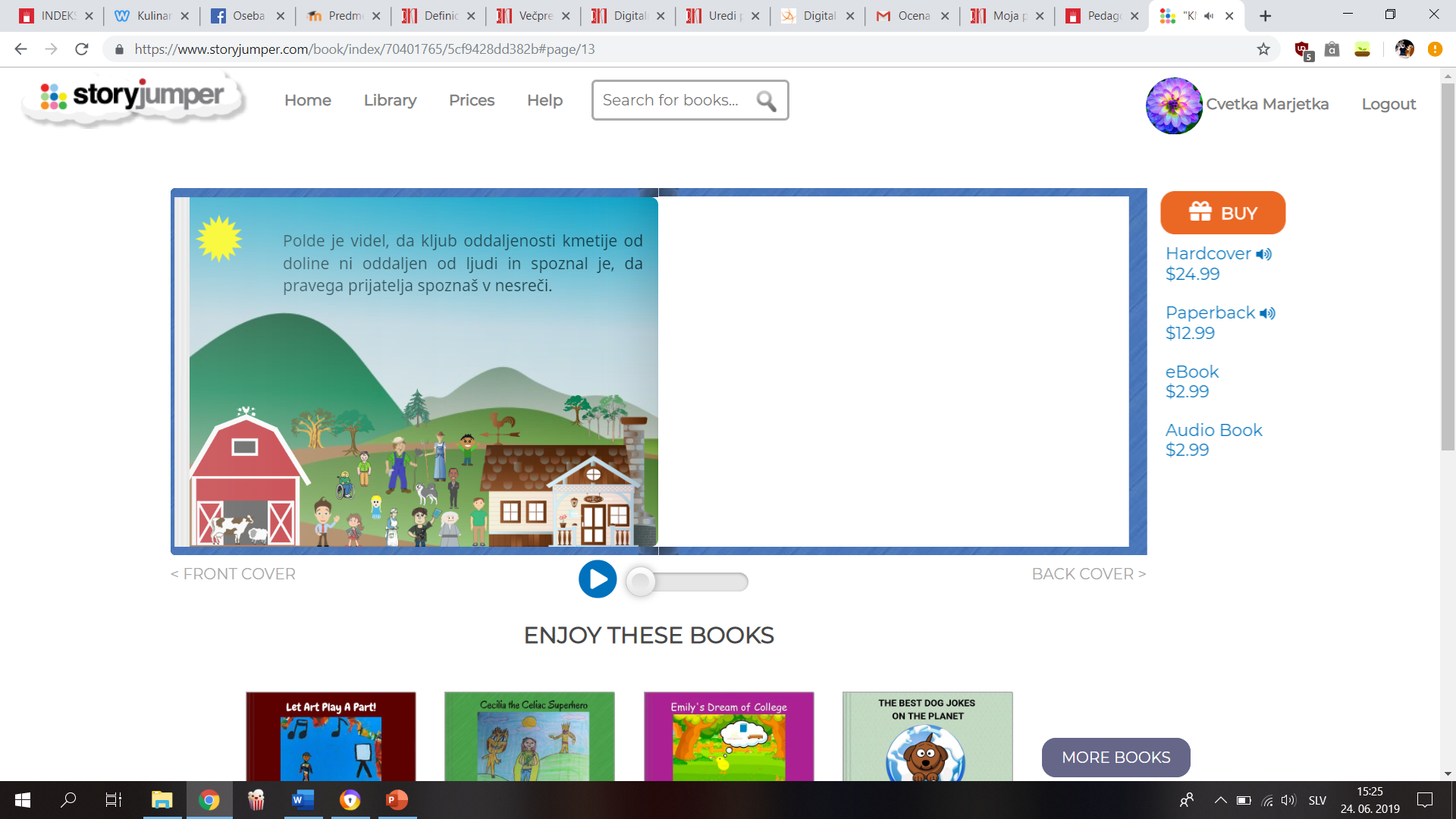 